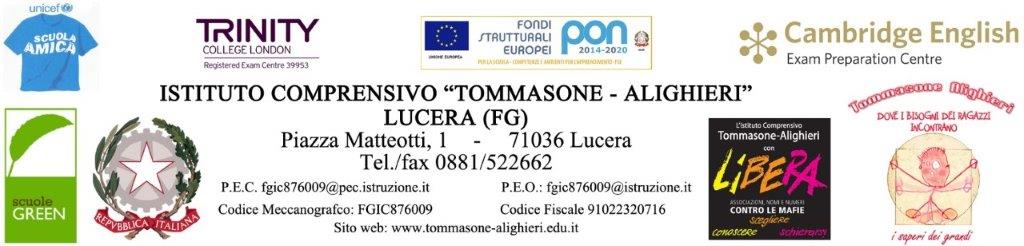 VERBALE N. …Consiglio della Classe   …… sez. ...a.s. 2021/2022Il giorno 28 del mese di OTTOBRE dell’anno DUEMILAVENTUNO alle ore 16,30 su delega del Dirigente Scolastico, sotto la Presidenza del Presidente di Interclasse Ins. ………… , si riunisce il Consiglio di Interclasse ……………….   convocato con la partecipazione della componente Genitori.Sono presenti i sottoelencati docenti: Pertanto, risultano assenti giustificati i seguenti docenti: --N.B: Il Coordinatore è tenuto a comunicare alla Segreteria - A.A. Susanna, il nominativo dei docenti assenti.Svolge mansioni di Segretario l’Ins.  …………………….Alle ore ______ intervengono gli insegnanti: ____________________________________________________________________________ Il Presidente, dichiarata aperta la seduta, dà inizio alla trattazione dei punti all’ordine del giorno:Con i soli docenti componenti il Consiglio di Classe: ore 16. 30Analisi della situazione educativa e didattica della classe.Definizione progettazione interdisciplinare e annuale della classe.Verifica delle misure d’Istituto utili a prevenire/contenere rischio contagio da SARS-CoV2.  Alunni con difficoltà cognitive e/o problematiche comportamentali – eventuale PDP.Ampliamento dell'offerta formativa curriculare e extra: eventuali percorsi di recupero comportamentale e disciplinare – fase di individuazione alunni.Analisi della situazione di alunni con disabilità, Piano Educativo Individualizzato (P.E.I.) e conferma orario del docente di sostegno.Piano Didattico Personalizzato (P.D.P.) per alunni con Disturbi Specifici di Apprendimento (D.S.A.) - prime intese.Programmazione di interventi personalizzati e accordi per la predisposizione del P.D.P. per alunni con Bisogni Educativi Speciali (B.E.S.)  certificati e non certificati.Casi di alunni a rischio dispersione per scarsa frequenza.Progetto di ampliamento dell'offerta formativa curriculare: percorso di recupero/potenziamento degli apprendimenti - Organico Potenziato – individuazione alunni.Adesione a Progetti d’Istituto valevoli per periodo ottobre/novembre/dicembre (All. 2).Progetto sicurezza: individuazione alunni apri-fila e chiudi-fila - classi prime, seconde e terze.Casi di alunni che non si avvalgono della religione cattolica – riepilogo e informativa al Consiglio.Programmazione delle attività disciplinari ed interdisciplinari, per il mese di ottobre- novembre - dicembre. Compilazione calendario settimanale videolezioni in caso di DAD/DDI (All. 3)Adesione alle seguenti iniziative formative:              - “Progetto affettività” - classi quinteCon i rappresentanti neo eletti dei genitori: ore 17. 30Insediamento dei rappresentanti dei genitori eletti a.s. 2021/2022. Modalità di comunicazione tra i genitori di quanto emerso in sede di riunione.Attuazione misure d’Istituto per prevenire / contenere rischio contagio da SARS-CoV2. Situazione didattica e disciplinare della classe.Progettazione educativa e didattica di Interclasse.Modalità di sottoscrizione - genitori e alunni - del Patto Educativo di Corresponsabilità + Patto Covid con R.E.- Collabora.  Quota assicurativa pari a € 4.70.Modalità di giustifica delle assenze con R.E. Axios.Finalizzazione contributo volontario residuo - € 20, 00 totale. Piano Didattico per la Didattica a Distanza – disposizioni d’Istituto in caso di DAD/DDI.Adesione alle seguenti iniziative formative:          - “Progetto affettività” - classi quinte.Azioni di Continuità in uscita (solo classi Quinte).Prove interdisciplinari per Competenze (solo classi Quinte).Eventuali proposte avanzate dai genitori.Rilevata l’assenza di obiezioni o integrazioni, il verbale della seduta precedente, inserito in formato PDF nella piattaforma Axios, viene dato per approvato da parte di tutti i componenti del Consiglio presenti.Pertanto, si passa alla trattazione dei punti all'o.d.g.Analisi della situazione educativa e didattica della classe.Il Coordinatore della classe ………… Ins. ………………………….. illustra la situazione di partenza, riferendo che si tratta di una classe di livello…………., composta  da …………………………………………di cui uno/a con disabilità……………….e/o uno DSA…………………………..Dal punto di vista educativo si mostra (corretta/poco corretta, rispettosa delle norme comportamentali...). Per quel che attiene il comportamento sociale e all’atteggiamento nei confronti della scuola, gli alunni rivelano un ……………….  grado di socializzazione, assumono comportamenti ………………….. ………………. In modo particolare, è presente un gruppetto di alunni che ………………………………………..Seduta stante viene attribuito per ciascun alunno il voto relativo al comportamento.La somministrazione delle prove d’ingresso delle conoscenze comuni per le classi parallele, ha consentito di verificare le conoscenze specifiche e il livello di preparazione posseduto da ogni alunno ed individuare le eventuali situazioni di carenze. Questa prima e indispensabile fase conoscitiva ha permesso da un lato di individuare all’interno della classe 4 fasce di livello, dall’altro di programmare interventi personalizzati e rispondenti alle necessità individuali, al fine di perseguire il successo formativo.L’articolazione della classe, ad inizio anno scolastico 2021/2022, risulta la seguente:Per l’alunno con disabilità ......................... si rimanda al punto 6.Per l’alunno DSA ......................... si rimanda al punto 7.Per l’alunno BES ......................... si rimanda al punto 8.(Riportare questo schema per ciascuna classe dell’interclasse)Definizione progettazione interdisciplinare e annuale della classe.I componenti il Consiglio, ponendo gli alunni con i loro bisogni, interessi e motivazioni, al centro dell’azione didattica, concordano linee programmatiche comuni volte allo sviluppo di conoscenze, abilità e competenze, con itinerari adeguati alle diverse esigenze cognitive. In particolare si prendono accordi su:Finalità cognitive e comportamentali a cui tendere.Linee metodologiche comuni.Strategie didattiche innovative (flessibilità organizzativa, classi aperte, fruizione laboratori, lavori per gruppi della stessa classe o per classi parallele).Verifiche e modalità di valutazione.Azioni di potenziamento eccellenze e di recupero.L’Interclasse si riserva, inoltre, di aderire ad eventuali proposte che sopraggiungeranno nel corso dell'a.s. inerenti le finalità del PTOF.3.    Verifica delle misure d’Istituto utili a prevenire / contenere rischio contagio da SARS-CoV2.  ………………………………………………..4.    Alunni con difficoltà cognitive e/o problematiche comportamentali – eventuale PDP.Nella classe …… non sono presenti/sono presenti alunni i seguenti alunni con gravi difficoltà cognitive e/o comportamentali.Qualora siano presenti specificare le difficoltà, i comportamenti problematici e le strategie comuni che si intendono mettere in atto. (Ripetere per ciascuna classe dell’interclasse).5.  Ampliamento dell'offerta formativa curriculare e extra: eventuali percorsi di recupero comportamentale e disciplinare – fase di individuazione alunni.…………………………………………………6.   Analisi della situazione di alunni con disabilità, Piano Educativo Individualizzato (P.E.I.) e conferma orario del docente di sostegno.Per l’alunno/a con disabilità ……………………………… il docente di sostegno illustra al Consiglio la situazione. Si passa alla programmazione del PEI approvato nella seduta del GLH del ................Si conferma l’orario del docente di sostegno perché coerente con le esigenze dell’alunno    oppure ... si propone la rettifica dell’orario dell’ins. di sostegno in quanto sono emerse le seguenti esigenze.Pertanto, l’orario deliberato dal Consiglio è di seguito riportato. Per rispondere alle effettive esigenze dell’alunno H, la giornata libera non è stata concessa dal Dirigente Scolastico. (solo per i docenti di sostegno cui non è stata concessa giornata ibera)(Ripetere per ciascuna classe dell’interclasse).7.   Piano Didattico Personalizzato (P.D.P.) per alunni con Disturbi Specifici di Apprendimento (D.S.A.) - prime inteseIl team docente di Classe …… programma nelle linee essenziali il PDP per l’alunno con DSA che, come riportato nella diagnosi, presenta ……………….. ….......... Sono condivise le linee di azione comuni e definite le seguenti misure compensative e dispensative.......Il coordinatore informa il Consiglio che, dopo le prime intese, riceverà nei giorni successivi il/i genitore/i dell’/degli  alunno/i con DSA per la condivisione del P.D.P. e l’acquisizione della firma. Il documento sarà oggetto di approvazione nella seduta successiva.(Ripetere per ciascuna classe dell’interclasse).8.     Programmazione di interventi personalizzati e accordi per la predisposizione del P.D.P. per alunni con Bisogni Educativi Speciali (B.E.S.)  certificati e non certificati.Si passa alla programmazione del  PDP per l’alunno B.E.S. certificato /non certificato.Qualora vengano rilevati casi di alunni B.E.S. non certificati comunicarlo alla F.S. Stefania Cipriani.N.B. Per la stesura del PDP relativo ai punti 7 e 8, alunni BES certificati e non certificati utilizzare i modelli comuni disponibili sul sito della scuola. (Ripetere per ciascun alunno BES)9.   Casi di alunni a rischio dispersione per scarsa frequenza.Nella classe ….. non sono presenti/sono presenti alunni che non frequentano o frequentano in maniera saltuaria.      Qualora siano presenti, indicare gli interventi e descrivere le strategie che si intendono mettere in atto. 10. Progetto di ampliamento dell'offerta formativa curriculare: percorso di recupero/potenziamento degli apprendimenti - Organico Potenziato – individuazione alunni.Per la classe ………. si individua/no l’alunno/gli alunni ………………… da destinare al percorso di recupero degli apprendimenti  affidato all’ Organico Potenziato della scuola.(Ripetere per ciascuna classe dell’Interclasse)11. Adesione a Progetti d’Istituto valevoli per periodo ottobre/novembre/dicembre (All. 2). Il Presidente presenta i Progetti d’ Istituto previsti per l’a.s. 2021/22 e ne propone l’adesione:Di seguito, in modo esemplificativo, vengono riportati solo alcuni progetti … Progetto Lettura: La magia dei libri “Leggere…che passione!”Io Leggo Perché: partecipazione alle attività promosse dalle librerie del territorio (testi donati dalle famiglie) - Ottobre.Libriamoci: attività di animazione alla lettura, visita alle biblioteche e alle librerie – Ottobre – Novembre.Progetto Potenziamento di lingua inglese - Certificazione TRINITY (classi III IV -IV)Progetto Scienziamoci……………………….Progetto “Scuola Amica” Giornata internazionale dei diritti dell’infanzia e dell’adolescenza (21 Novembre).Giornata della legalità (20 Novembre e 21Marzo).Attività di sensibilizzazione alla solidarietà – Dicembre.Raccolta tappi – Ottobre- GiugnoProgetto “Giochi della gentilezza” Una giornata di festa per diffondere la cultura della gentilezza – Novembre.Progetto Bullismo e Cyber bullismo Giornata internazionale per l'eliminazione della violenza contro le donne (25 Novembre).Progetto Continuità e OrientamentoOpen-day: La scuola si presenterà alle famiglie attraverso un incontro in diretta streaming durante il quale sarà illustrata l’offerta formativa per l’a.s. 2022/2023.  Periodo: Dicembre 2021.Continuità: saranno effettuate attività di continuità con le classi quinte dell’Istituto Tommasone da remoto e in orario curricolare. Periodo: Novembre/Dicembre.Progetto Educazione all’Affettività Promozione delle LIFE SKILLS per l’autorealizzazione. È un percorso formativo rivolto agli alunni delle classi Quinte finalizzato a rinforzare la fiducia di sé e il riconoscimento delle proprie capacità resilienti in questo periodo di vita. Il progetto intende rispondere ai bisogni formativi di crescita dei ragazzi e sostenere il processo di autoconsapevolezza delle emozioni e dei sentimenti, per indurre una riflessione guidata sulle modalità di relazione con i compagni e con altre figure di riferimento. 	 Le azioni prevedono la collaborazione del Consultorio “La Famiglia” di Lucera, con l’intervento dei Consulenti familiari regolarmente iscritti A.I.C.C.e F. Le attività saranno proposte, in due incontri di due ore ciascuno, sotto forma di azioni laboratoriali - esperienziali di interazione, con la presenza del consulente familiare e del docente di lettere. Progetto Organico potenziato:  Ore per recupero personalizzato.In maniera esaustiva, i progetti inseriti nel PTOF 2021/2022 sono riportati nell’All. 2Il Consiglio decide di aderire/non aderire ai seguenti Progetti: ………………………………12.   Progetto sicurezza: individuazione alunni apri-fila e chiudi-fila - classi prime, seconde, terze, quarte, quinte.Nell’ambito del Progetto sicurezza, su proposta del docente di ed. fisica, vengono individuati vengono individuati i seguenti alunni apri-fila(due alunni per classe) e chiudi-fila (due alunni per classe)I nominativi saranno riportati sul modulo presente nella cartella sicurezza affissa nelle classi.13.   Casi di alunni che non si avvalgono della religione cattolica – riepilogo e informativa al Consiglio.All’interno delle classi …………….  sono/non sono presenti alunni che non si avvalgono dell’insegnamento della religione cattolica.  Il docente di Religione riferirà i nominativi e se la famiglia ha optato per la riduzione del tempo scuola (uscita anticipata - ingresso posticipato) oppure per le attività formative. In tal caso il docente coordinatore della classe ……………. fa presente che la famiglia sarà informata sulle modalità organizzative delle attività alternative. 14. Programmazione delle attività disciplinari ed interdisciplinari, per il mese di ottobre- novembre - dicembre. La programmazione delle attività didattiche per il periodo ottobre-dicembre seguirà la programmazione delle singole discipline. In particolare:Eventuali proposte interdisciplinari (argomento da trattare, discipline coinvolte, competenze da raggiungere)Eventuali iniziative, gare, concorsi da destinare alla classe.15. Compilazione calendario settimanale videolezioni in caso di DAD/DDI. (All.3)     Si procede con l’elaborazione del calendario settimanale di effettuazione delle videoconferenze.16. Adesione alle seguenti iniziative formative:              - “Progetto affettività” - classi QUINTEQuest’anno le azioni programmate nel Progetto “Educazione all’Affettività”, presenti nel PTOF 2021-22, sono state estese anche alla Scuola Primaria. Il percorso formativo è rivolto agli alunni delle classi quinte ed è finalizzato a rinforzare la fiducia si sé e delle capacità resilienti in questo periodo di vita.	L’iniziativa intende rispondere ai bisogni formativi di crescita dei bambini e sostenere il processo di autoconsapevolezza delle emozioni e dei sentimenti, per indurre una riflessione guidata sulle modalità di relazione con i compagni e con altre figure di riferimento. 	 Le azioni prevedono la collaborazione del Consultorio “La Famiglia” di Lucera, con l’intervento dei Consulenti familiari regolarmente iscritti A.I.C.C.e F. 	Le attività inizieranno nel mese di OTTOBRE e si svolgeranno in due momenti, sotto forma di azioni laboratoriali ed esperienziali di interazione, con la presenza del consulente familiare e del docente della classe, secondo il seguente calendario: 	Considerando la novità del progetto, i Consulenti si sono resi disponibili per avere un breve incontro con le docenti coinvolte nel progetto, Lunedi 25 ottobre u.s. alle 16.00, in aula virtuale sulla piattaforma Jitsi Meet al seguente link: https://meet.jit.si/Incontro-progettoaffettivit%C3%A0-21	Perché gli alunni possano partecipare, è stato necessario caricare attraverso la piattaforma COLLABORA - nella sezione “COMPITI” - il “modello di autorizzazione”.	Con i rappresentanti neo eletti dei genitori: ore 17. 30Terminata la trattazione dei punti all’o.d.g. con la sola componente docente, alle ore 17,30 il Presidente invita i rappresentanti neo eletti ad entrare.Sono presenti i genitori rappresentanti: 17.  Insediamento dei rappresentanti dei genitori eletti a.s. 2021/2022. Il Coordinatore, a nome del Consiglio, accoglie i rappresentanti dei genitori e illustra i loro compiti all’interno del consiglio di classe, secondo le norme che regolano gli organi collegiali.18. Modalità di comunicazione tra i genitori di quanto emerso in sede di riunione.…………………………………………………………………….19. Attuazione misure d’Istituto per prevenire / contenere rischio contagio da SARS-CoV2.…………………………………………………………………….20.  Situazione didattica e disciplinare della classe.Il Presidente d’Interclasse illustra la situazione della classe sotto il profilo didattico – disciplinare, secondo quanto emerso nella prima fase della riunione. 21. Progettazione educativa e didattica d’ Interclasse. Il Presidente d’Interclasse presenta la progettazione educativa e didattica d’Interclasse.22. Modalità di sottoscrizione - genitori e alunni - del Patto Educativo di Corresponsabilità + Patto Covid con R.E. - Collabora.  ……………………………………………………………………………………………………………………………………………………..23. Quota assicurativa pari a € 4.70 L’Assicurazione è obbligatoria. Il versamento va effettuato attraverso il “Sistema Pago in Rete-Piattaforma PagoPA”.24. Modalità di giustifica delle assenze con R.E. Axios.Come comunicato alle famiglie, con apposita (C.I. n 102 del 12.10.2021) è attiva sul RE AXIOS la funzione di  giustifica delle assenze del proprio figlio/a direttamente da remoto, accedendo nella sezione Assenze, spuntando la casella corrispondente alla data di assenza e cliccando sul campo verde “Giustifica”,. E’ possibile, quindi, selezionare dalla finestra che compare, il motivo dell’assenza. Il sistema richiede poi l’inserimento del codice PIN, comunicato dalla Segreteria insieme alle credenziali di accesso al RE. Infine premere sul campo blu “Giustifica” per completare l’operazione.25. Finalizzazione contributo volontario residuo -  € 20, 00 totale.La somma è intesa quale contributo volontario ed è comprensiva della quota assicurativa. Il contributo volontario è destinato alla effettuazione di fotocopie ad uso didattico (in quantità ridotta rispetto allo scorso anno) e all’acquisto di dotazione informatica ad uso dei docenti. Il versamento va effettuato attraverso il “Sistema Pago in Rete-Piattaforma PagoPA”.26.    Piano Didattico per la Didattica a Distanza – disposizioni d’Istituto in caso di DAD/DDI.………………………………………………………………………….27. Adesione alle seguenti iniziative formative:              - “Progetto affettività” - classi QUINTE…………………………………….si veda punto 1628. Azioni di Continuità in uscita (solo classi Quinte).29. Prove interdisciplinari per Competenze (solo classi Quinte).30. Eventuali proposte avanzate dai genitori.       Il Segretario informa i presenti che il presente verbale è redatto e pubblicato sul portale AXIOS nella cartella dedicata, condivisa entro  max 5 gg. dalla data del Consiglio, per permetterne la lettura  da parte di tutti i componenti il Consiglio della Classe.  	Nella seduta consiliare successiva il verbale sarà dato per letto poiché tutti i docenti  ne avranno potuto prendere visione per tempo accedendo al registro elettronico e si  procederà alla sola approvazione dello stesso. Essendo terminati i punti posti all’ordine del giorno e non essendoci altri interventi, la seduta è tolta alle ore ore 18.30. IL PRESIDENTE DI INTERCLASSE     INS.     Nome___________    Cognome   __________________	                         IL SEGRETARIO	INS.     Nome___________    Cognome   __________________	                         I  COORDINATORI  DI CLASSE	                            2A   INS.     Nome___________    Cognome   __________________	                         2B   INS.     Nome___________    Cognome   __________________2C   INS.     Nome___________    Cognome   __________________2D   INS.     Nome___________    Cognome   __________________2E    INS.     Nome___________    Cognome   __________________CALENDARIO SETTIMANALE VIDEOCONFERENZE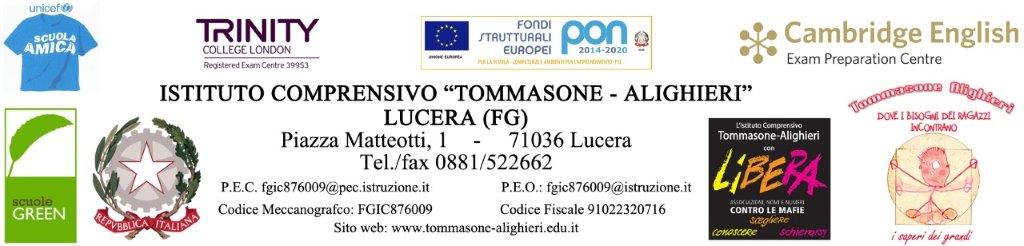    CLASSE ………    SEZ……..(Ripetere per ciascuna classe dell’Interclasse)N. DISCIPLINADOCENTE TITOLARECognome e   Nome  PresenteAssente DOCENTE SUPPLENTE1RELIGIONE2ATTIVITA’ ALTERNATIVA I.R.C.3ITALIANO4STORIA 5GEOGRAFIA6SCIENZE/7MATEMATICA8INGLESE9TECNOLOGIA10ARTE E IMMAGINE11MUSICA12EDUCAZIONE FISICA13SOSTEGNO 114POTENZIAMENTOSITUAZIONE DI PARTENZA CLASSE ……………SITUAZIONE DI PARTENZA CLASSE ……………SITUAZIONE DI PARTENZA CLASSE ……………SITUAZIONE DI PARTENZA CLASSE ……………Tot.MFN. alunniDVAripetentiDSABESDalle osservazioni effettuate, si possono rilevare 4 fasce di livello con le seguenti caratteristiche: FASCE DI LIVELLO IN RELAZIONE AL POSSESSO DEI PREREQUISITICLASSE ……………1^ FASCIA (LA - livello avanzato): l’alunno porta a termine compiti in situazioni note e non note, mobilitando una varietà di risorse sia fornite dal docente sia reperite altrove, in modo autonomo e con continuità.….…….. …………etc2^ FASCIA (LB - livello intermedio): l’alunno porta a termine compiti in situazioni note in modo autonomo e continuo; l’alunno risolve compiti in situazioni non note utilizzando le risorse fornite dal docente o reperite altrove, anche se in modo discontinuo e non del tutto autonomo.…….. …………etccccc3^ FASCIA (LC - livello base):l’alunno porta a termine compiti solo in situazioni note e utilizzando le risorse fornite dal docente, sia in modo autonomo ma discontinuo, sia in modo non autonomo, ma con continuità.…….. …………etccccc4^ FASCIA (LD - livello in via di prima acquisizione)L’alunno porta a termine compiti solo in situazioni note e unicamente con il supporto del docente e di risorse fornite appositamente…….. …………etcccccAlunni BES per i quali si stila il PDP……..Alunni DVA per i quali si stila il PEI……..ORALUNEDI’MARTEDI’MERCOLEDI’GIOVEDI’VENERDI’SABATO8.30 - 9.309.30-10. 3010.30-11.3011.30-12.3012.30-13.00ALUNNI       APRI-FILAALUNNI      CHIUDI-FILACLASSE 2ACLASSE 2BCLASSE 2CCLASSE 2DCLASSE 2EDISCIPLINAUnità di ApprendimentoArgomenti disciplinari ed interdisciplinariDicembre-GennaioRELIGIONEATTIVITA’ ALTERNATIVA I.R.C.ITALIANOSTORIAGEOGRAFIASCIENZEMATEMATICAINGLESETECNOLOGIAARTE E IMMAGINEMUSICAEDUCAZIONE FISICAPOTENZIAMENTODATACLASSEOREDOCENTE26-10 martedì5D11.00-13.00INS. CHIARELLA27-10 mercoledì5B11.00-13.00INS. MIMMO28-10 giovedì5C11.00-13.00INS. CHIARELLA3-11 mercoledì5 B11.00-13.00INS. MIMMO4-11 giovedì5 C11.00-13.00INS. CHIARELLA5-11 venerdì5 A11.00-13.00INS. MIMMO9-11 martedì5D11.00-13.00INS. CHIARELLA12-11 venerdì5 A11.00-13.00INS. MIMMORAPPRESENTANTI DI CLASSE CLASSE 2ACLASSE 2BCLASSE 2CCLASSE 2DCLASSE 2E1^ frazione oraria8.309.002^frazione oraria9.009.303^frazione oraria9.3010.004^frazione oraria10.0010.305^frazione oraria10.3011.006^frazione oraria11.0011.307^frazione oraria11.3012.008^frazione oraria12.0012.309^frazione oraria12.3013.00LunedìMartedìMercoledìGiovedìVenerdìSabato